 Dear Santa,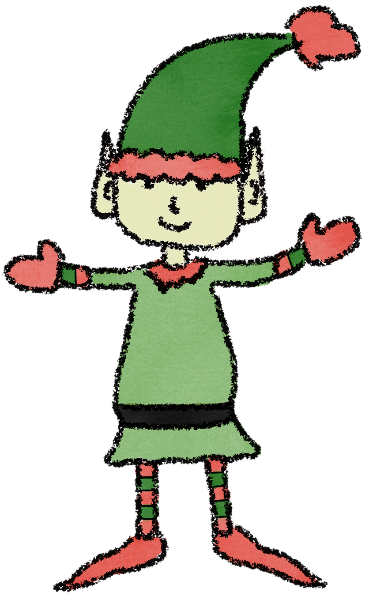 Hello! I am ……………………………….. (PUT YOUR ELF’S NAME HERE)I want to report you about …………………….(PUT YOUR NAME HERE)He/she is a very nice/naughty  boy/girl!This is his/her day:He/she wakes up at ……………..(PUT THE TIME YOU USUALLY GET UP), then he/she washes her face, brushes his/her teeth, has breakfast.She goes to school at ………………. (PUT THE TIME YOU USUALLY GO TO SCHOOL), where he/she has lunch with his/her friends and teachers.In the afternoon, he/she does his/her homework and plays.In the evening he/she has dinner and watches tv. At …………… (PUT THE TIME YOU USUALLY GO TO BED) he/she goes to bed.Good Deeds reportI want to also report about his/her good deeds.TICK YOUR GOOD DEEDS IN DECEMBER 2020Do all my homeworkHelp my mum and dadTidy up my bedroomMake my bedHelp my friends if they are in needCall a friendB nice with my brothers/sistersSincerely,Elf (put the elf’s name here)